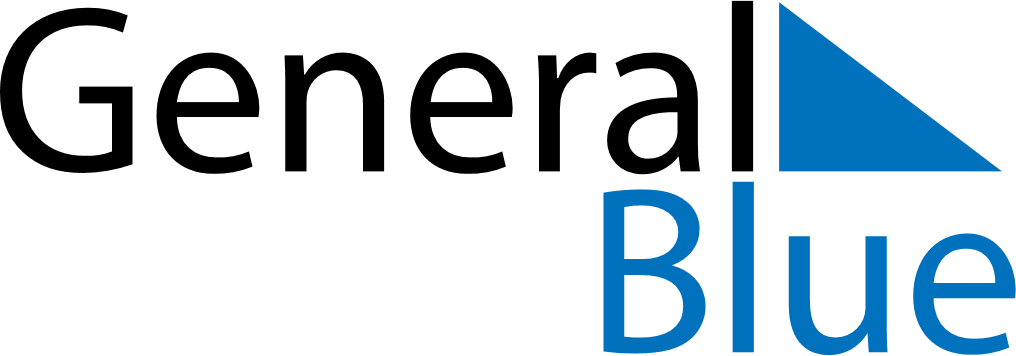 November 2024November 2024November 2024November 2024November 2024November 2024Ciupercenii Noi, Dolj, RomaniaCiupercenii Noi, Dolj, RomaniaCiupercenii Noi, Dolj, RomaniaCiupercenii Noi, Dolj, RomaniaCiupercenii Noi, Dolj, RomaniaCiupercenii Noi, Dolj, RomaniaSunday Monday Tuesday Wednesday Thursday Friday Saturday 1 2 Sunrise: 7:04 AM Sunset: 5:18 PM Daylight: 10 hours and 14 minutes. Sunrise: 7:05 AM Sunset: 5:17 PM Daylight: 10 hours and 11 minutes. 3 4 5 6 7 8 9 Sunrise: 7:07 AM Sunset: 5:16 PM Daylight: 10 hours and 9 minutes. Sunrise: 7:08 AM Sunset: 5:14 PM Daylight: 10 hours and 6 minutes. Sunrise: 7:09 AM Sunset: 5:13 PM Daylight: 10 hours and 3 minutes. Sunrise: 7:11 AM Sunset: 5:12 PM Daylight: 10 hours and 1 minute. Sunrise: 7:12 AM Sunset: 5:11 PM Daylight: 9 hours and 58 minutes. Sunrise: 7:13 AM Sunset: 5:10 PM Daylight: 9 hours and 56 minutes. Sunrise: 7:15 AM Sunset: 5:08 PM Daylight: 9 hours and 53 minutes. 10 11 12 13 14 15 16 Sunrise: 7:16 AM Sunset: 5:07 PM Daylight: 9 hours and 51 minutes. Sunrise: 7:17 AM Sunset: 5:06 PM Daylight: 9 hours and 48 minutes. Sunrise: 7:19 AM Sunset: 5:05 PM Daylight: 9 hours and 46 minutes. Sunrise: 7:20 AM Sunset: 5:04 PM Daylight: 9 hours and 44 minutes. Sunrise: 7:21 AM Sunset: 5:03 PM Daylight: 9 hours and 41 minutes. Sunrise: 7:23 AM Sunset: 5:02 PM Daylight: 9 hours and 39 minutes. Sunrise: 7:24 AM Sunset: 5:01 PM Daylight: 9 hours and 37 minutes. 17 18 19 20 21 22 23 Sunrise: 7:25 AM Sunset: 5:00 PM Daylight: 9 hours and 35 minutes. Sunrise: 7:26 AM Sunset: 4:59 PM Daylight: 9 hours and 32 minutes. Sunrise: 7:28 AM Sunset: 4:58 PM Daylight: 9 hours and 30 minutes. Sunrise: 7:29 AM Sunset: 4:58 PM Daylight: 9 hours and 28 minutes. Sunrise: 7:30 AM Sunset: 4:57 PM Daylight: 9 hours and 26 minutes. Sunrise: 7:31 AM Sunset: 4:56 PM Daylight: 9 hours and 24 minutes. Sunrise: 7:33 AM Sunset: 4:55 PM Daylight: 9 hours and 22 minutes. 24 25 26 27 28 29 30 Sunrise: 7:34 AM Sunset: 4:55 PM Daylight: 9 hours and 20 minutes. Sunrise: 7:35 AM Sunset: 4:54 PM Daylight: 9 hours and 19 minutes. Sunrise: 7:36 AM Sunset: 4:54 PM Daylight: 9 hours and 17 minutes. Sunrise: 7:38 AM Sunset: 4:53 PM Daylight: 9 hours and 15 minutes. Sunrise: 7:39 AM Sunset: 4:53 PM Daylight: 9 hours and 13 minutes. Sunrise: 7:40 AM Sunset: 4:52 PM Daylight: 9 hours and 12 minutes. Sunrise: 7:41 AM Sunset: 4:52 PM Daylight: 9 hours and 10 minutes. 